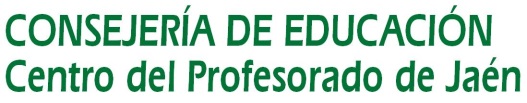 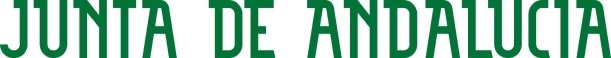 ACTA Nº2         GRUPO DE TRABAJO  Aprendizaje cooperativoLa coordinación del grupoFdo:Lugar: IES Fuente de la peñaLugar: IES Fuente de la peñaLugar: IES Fuente de la peñaFecha: 22 eneroHora comienzo: 10.15Hora final: 11.15Asistentes: 1.- Marta Chicote2.- Encarni Bacas3.- Teresa López4.- Cinta Jiménez5.- Esther Cabrera6.- José Andújar7.- Almudena Gámez8.- Mª José Martín9.- Sandra BaldoAsistentes: 1.- Marta Chicote2.- Encarni Bacas3.- Teresa López4.- Cinta Jiménez5.- Esther Cabrera6.- José Andújar7.- Almudena Gámez8.- Mª José Martín9.- Sandra BaldoAsistentes: 1.- Marta Chicote2.- Encarni Bacas3.- Teresa López4.- Cinta Jiménez5.- Esther Cabrera6.- José Andújar7.- Almudena Gámez8.- Mª José Martín9.- Sandra BaldoORDEN DEL DÍA1. Lectura y aprobación del acta anterior.2.  Análisis de progreso (¿qué hemos hecho?) 3.  Planificación de actuaciones (¿qué vamos a hacer?)
4.  Obstáculos y sugerencias de mejora5. Autoevaluación colectiva sobre logros y retos, tanto  de los contenidos trabajados como de la propia dinámica de funcionamiento del grupo.Análisis de progreso (qué hemos hecho?) Hemos pasado de trabajar en parejas a hacerlo ya con grupos base de cuatro alumnos. Una vez que el profesorado conoce mejor a sus alumnos, ha podido distribuirlos de manera más heterogénea y diversa, atendiendo a los principios del AC. En cada grupo habrá alumnos que puedan ayudar a sus compañeros, junto a otros que claramente necesitan ser ayudados y guiados, y el resto tendrá capacidades medias.Los distintos profesores en sus niveles respectivos han aplicado diversas técnicas, como son : lápices al centro, 1-2-4, grupos de expertos, folio giratorio, hoja rota…Planificación de actuaciones (qué vamos a hacer)Después de tomar nota de estos pequeños fallos que se han detectado, el profesorado opta por continuar con actividades sencillas, ya que ha llegado al consenso de que es demasiado pronto para afrontar tareas más complejas.Evaluación sobre obstáculos, logros, retos… tanto de resultados como de procesos de funcionamiento del grupo.En general, el resultado ha sido satisfactorio; si bien, ha habido problemas puntuales: alumnos desmotivados que se negaban a participar, no llegar a conseguir los resultados esperados, mala gestión de los tiempos…